โครงการจัดอบรมและรณรงค์การใช้ถุงผ้าแทนถุงพลาสติกของประชาชนในเขตเทศบาลตำบลบ่อทองกิจกรรมที่ 1 จัดอบรมให้ความรู้แก่ประชาชน พนักงาน เจ้าหน้าที่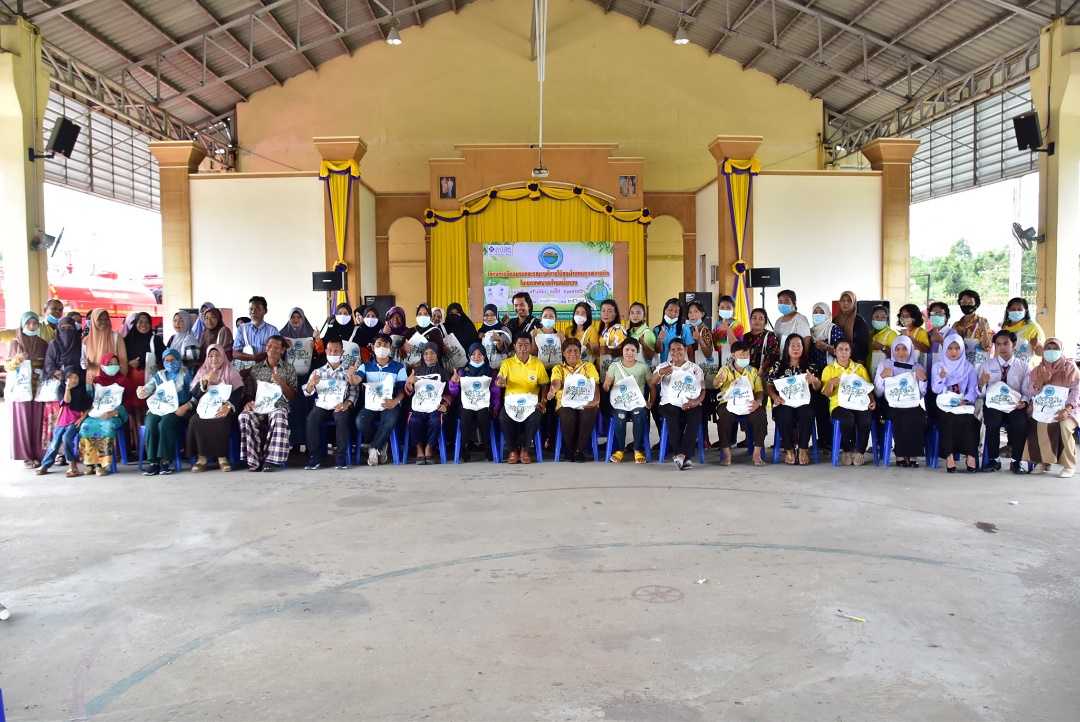 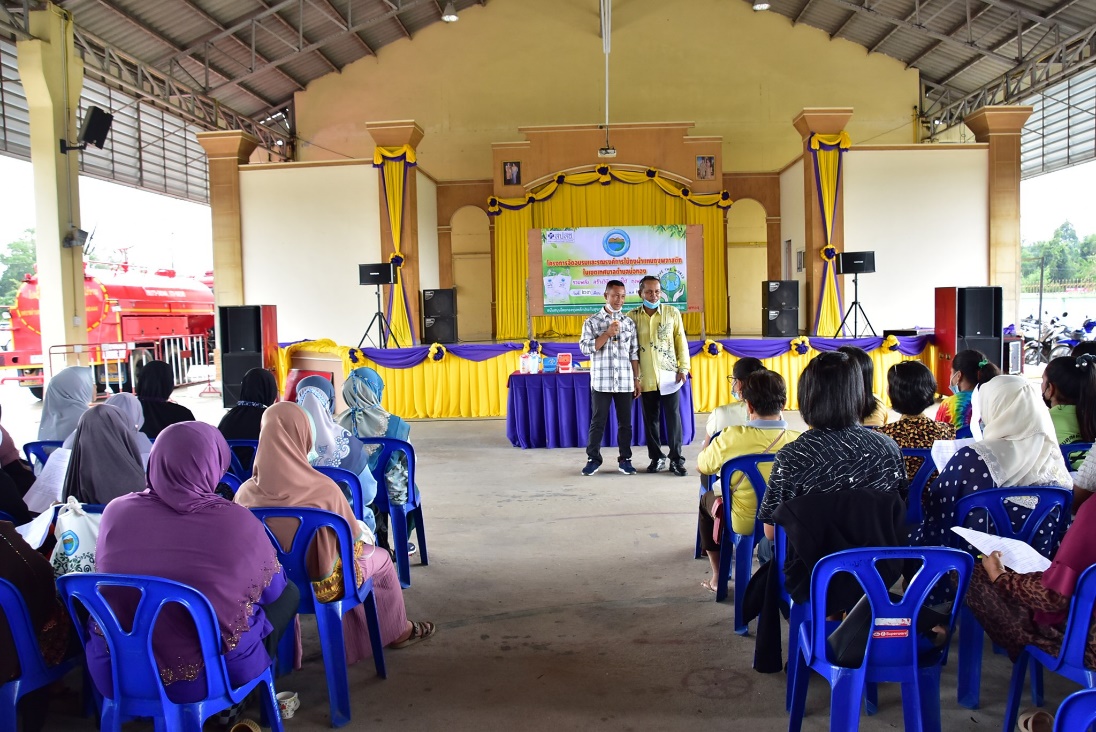 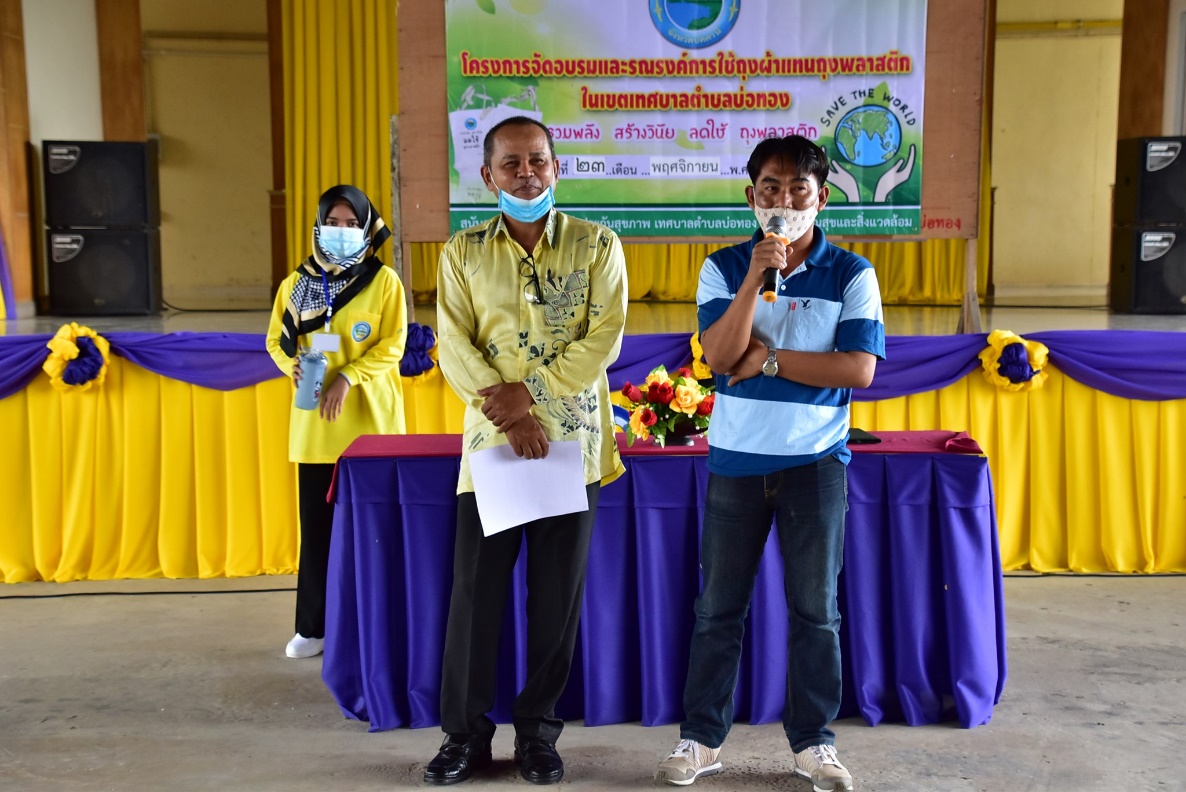 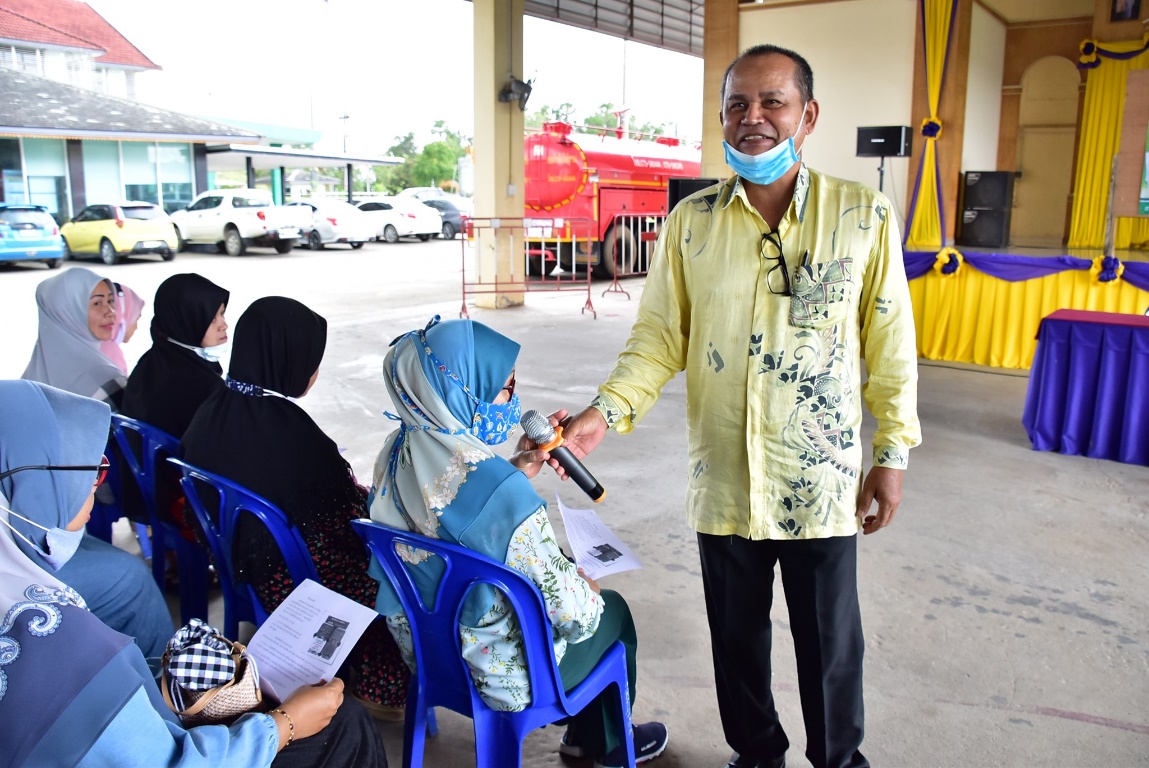 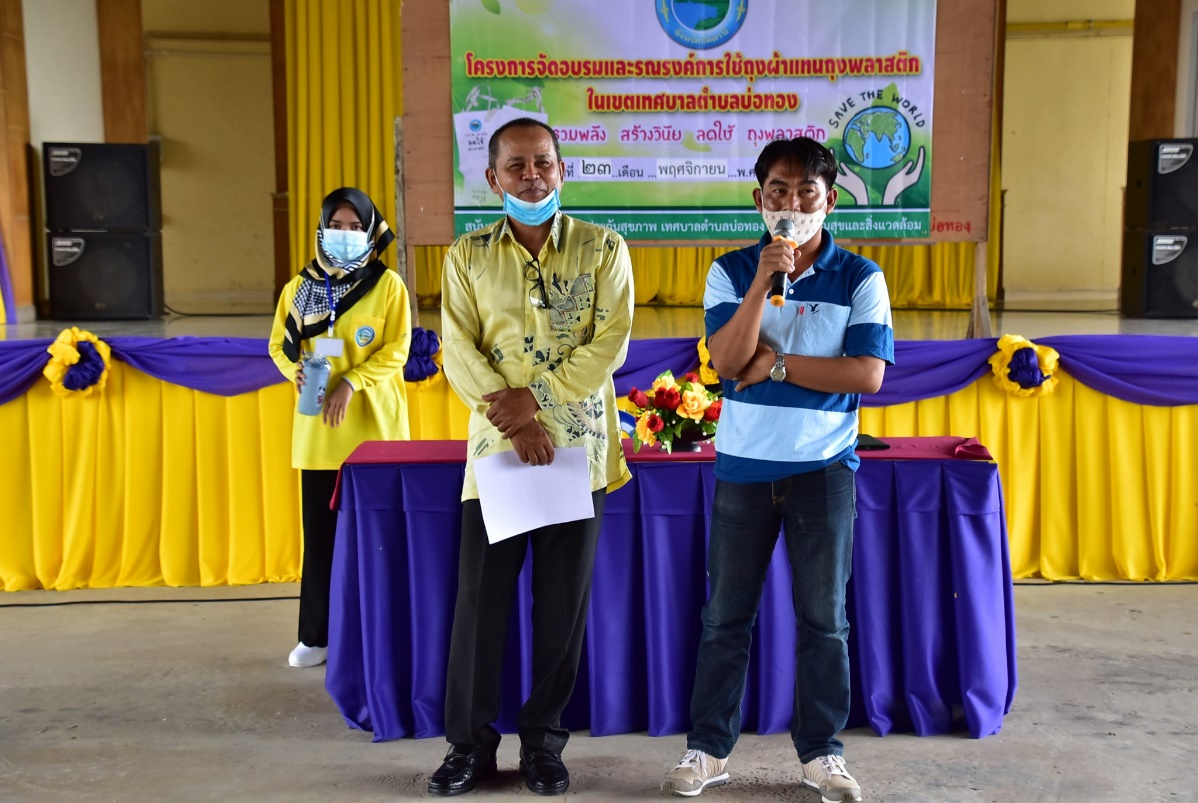 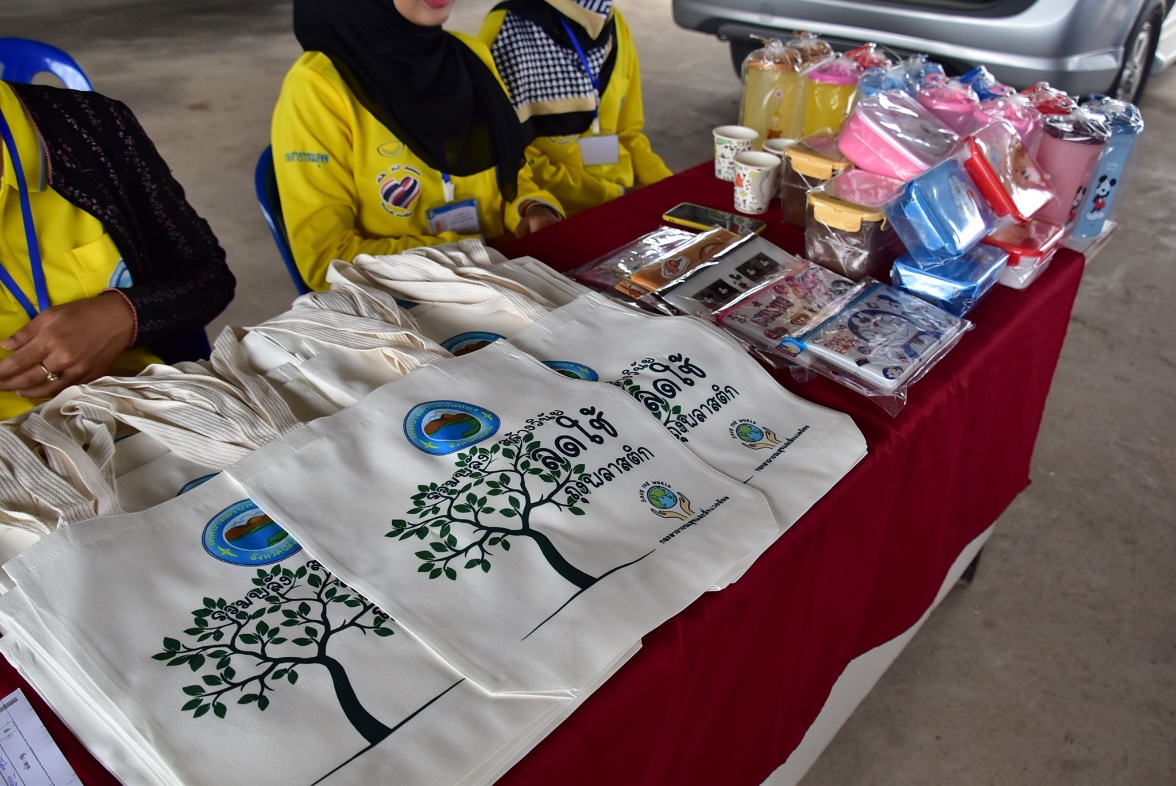 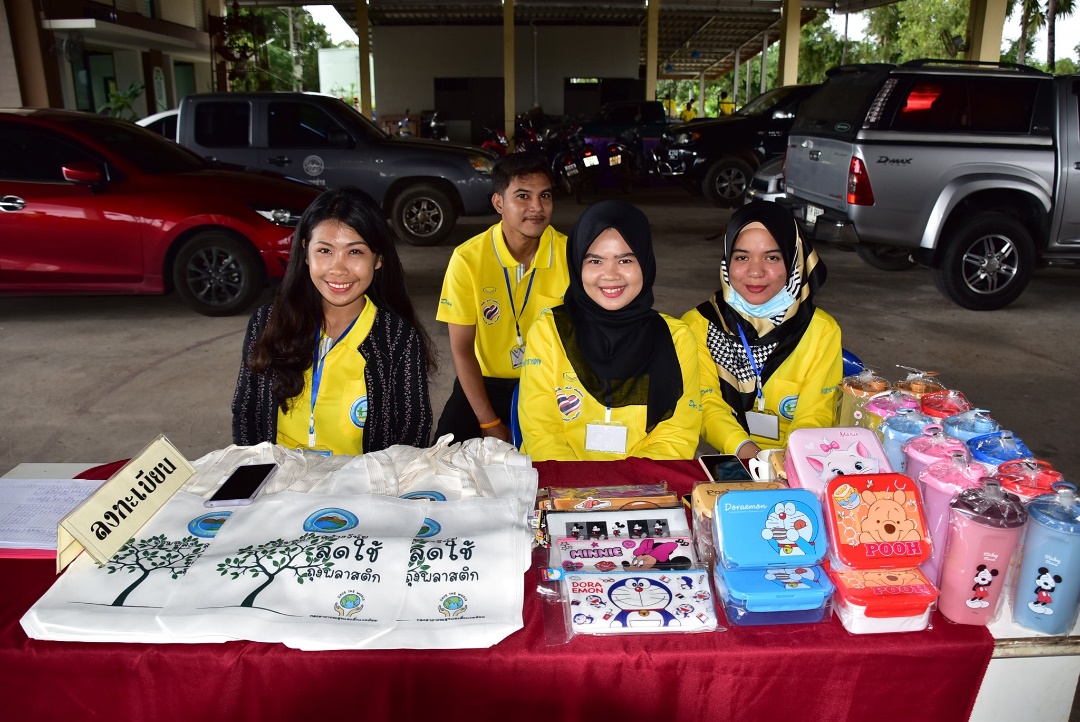 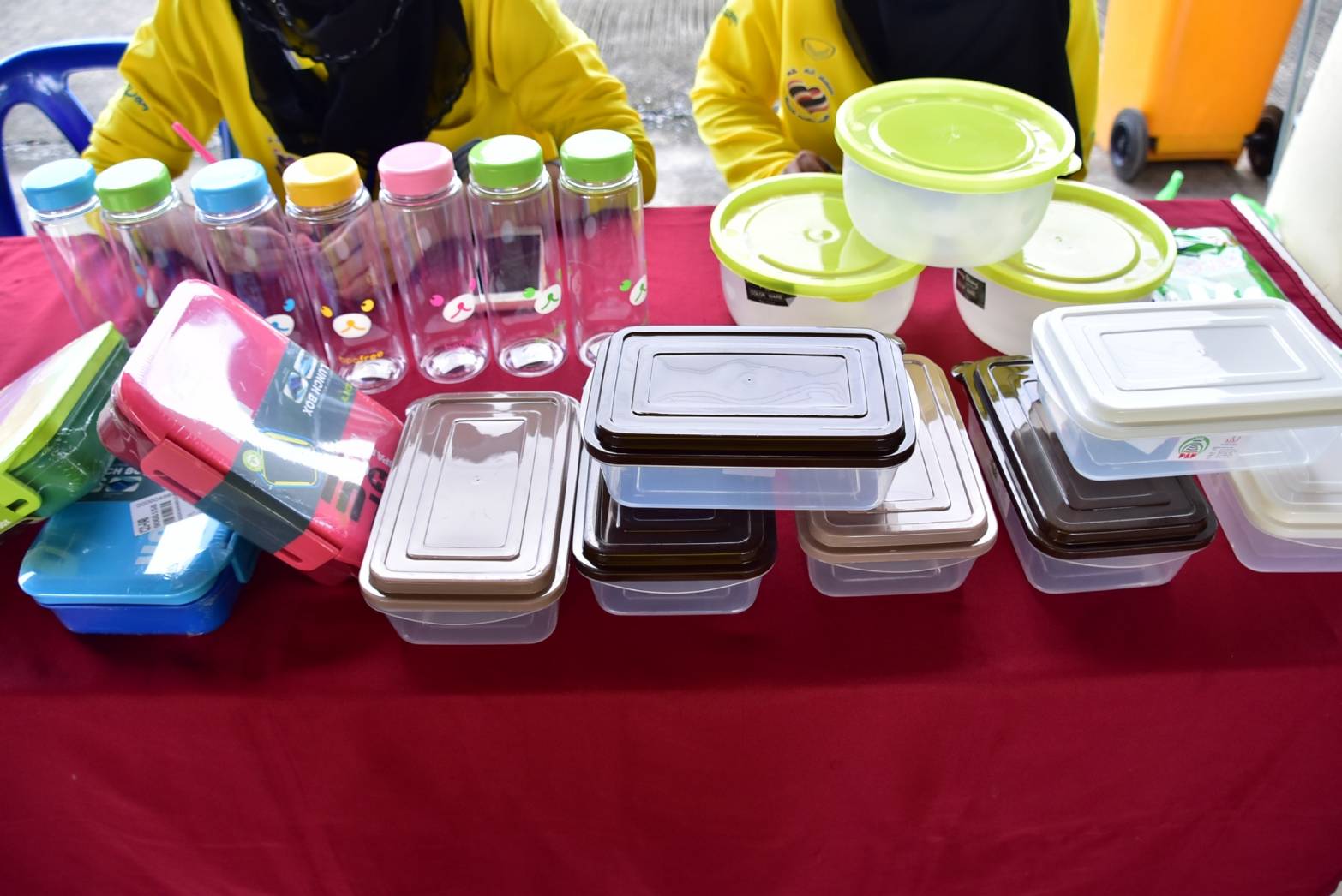 